Use this template in a multi-age context to plan an overview or summary of the teaching, learning and assessment for multiple year levels in the Australian Curriculum: Dance. For planning advice, refer to the Planning for teaching, learning and assessment document available on the Planning tab for each learning area at www.qcaa.qld.edu.au/p-10/aciq/version-9/learning-areas.How to use this template: Type information into the fields (yellow shading). When the plan is complete, delete the highlighted instructions (blue shading). To do so, select the instruction text, click the Home tab > Styles dropdown > Clear All/Clear Formatting > text will revert to Normal style and you can delete the text.Note: Insert/delete rows/columns, as required, to provide an overview of the teaching, learning and assessment sequence across the bands.Years 7–8 Note: Adjust the table to reflect the number of units you will offer.Highlight the aspects of the achievement standard that will be assessed within each unit.Note: Adjust the table to reflect the number of units you will offer. Check or uncheck the columns as appropriate for each unit.Years 9–10 Note: Adjust the table to reflect the number of units you will offer.Highlight the aspects of the achievement standard that will be assessed within each unit.Note: Adjust the table to reflect the number of units you will offer. Check or uncheck the columns as appropriate for each unit.Note: Adjust the table to reflect the number of units you will offer. Check or uncheck the columns as appropriate for each unit. © State of Queensland (QCAA) 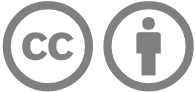 Licence: https://creativecommons.org/licenses/by/4.0 | Copyright notice: www.qcaa.qld.edu.au/copyright — lists the full terms and conditions, which specify certain exceptions to the licence. | Attribution (include the link): © State of Queensland (QCAA)  www.qcaa.qld.edu.au/copyright.Unless otherwise indicated material from the Australian Curriculum is © ACARA 2010–present, licensed under CC BY 4.0. For the latest information and additional terms of use, please check the Australian Curriculum website and its copyright notice.Years 7–10 multi-age 
Curriculum and assessment planContext and cohort considerations (if applicable)Describe the context and cohort. Consider the following to make informed professional decisions during the planning process:relevant student data and information, e.g. achievement dataavailable resources, e.g. timetablingschool and sector priorities.Level description — Years 7–8 Level description — Years 9–10 In this band, learning in Dance builds on each student’s prior learning and experiences. Students learn in and through the practices of Dance: choreography, performance and responding. They use dance-specific processes in purposeful and creative ways, and continue to develop their connection with and contribution to the world as artist and as audience. They work individually and in collaboration with peers and teachers.Students explore dance in local, regional, national and global contexts such as dance in countries or regions of Asia, including use of dance in multi-arts, trans-disciplinary or hybrid forms. They take opportunities to engage with living performers and choreographers, and expand their awareness of the diversity of dance practices, genres and/or styles.In this band, the focus is on students:exploring and responding todance works, the work of performers and choreographers, dance practices across cultures, times and places and/or other contexts; for example, through analysis and/or practical investigations such as improvisationthe diversity of dance choreographed and/or performed by First Nations Australians and how this work demonstrates respect for Indigenous Cultural and Intellectual Property rightsdeveloping practices and skillscreative practices for performance and choreography, considering prior learning, safe dance practice, experience and interests. For example, students may focus on individual and ensemble or genre- or style-specific skills, techniques or processes. They build and refine technical and expressive skills, and skills to manipulate the elements of dancecritical practices by taking opportunities to reflect, evaluate or respond to their own work and the work of others; for example, documenting use of a choreographic process or ideas and intentions for a dance work or performance, evaluating their own and others’ responses to dance works, reflecting on development of skills and techniquescreating/choreographing dance to communicate their intentions as choreographers, using the elements of dance, choreographic devices and form. Students may focus on choreographing in a range of dance styles and forms and/or choreographing for multi-arts, hybrid or trans-disciplinary work such as screen-based or theatrical formspresenting and performing dance using technical and expressive skills to communicate their ideas and intentions to audiences; for example, through planned and rehearsed live or streamed performances, as appropriate.In this band, learning in Dance continues to build on each student’s prior learning and experiences as students develop their capability and confidence across the practices of Dance: choreography, performance and responding. They continue to use dance-specific processes in purposeful and creative ways that are informed by their engagement with the work of living choreographers and performers from across local, regional, national and global cultures, times, places and/or other contexts, such as countries or regions in Asia. This can include use of dance in multi-arts, trans-disciplinary or hybrid forms. This awareness of diverse dance practices, genres and/or styles informs their own work as choreographers and performers. They work collaboratively with peers and teachers.In this band, the focus is on students:exploring and responding tochoreographers’ and performers’ use of the elements of dance, choreographic devices, genre/style techniques and/or production elements in works or contexts across cultures, times and/or places; for example, through analysis or practical investigationsways in which dance choreographed and/or performed by First Nations Australians celebrates and challenges multiple perspectives of Australian identitydeveloping practices and skillsbuilding and extending creative practices for performance and choreography, considering prior learning, safe dance practice, experience and interests. For example, students may continue to develop genre- or style-specific techniques and explore new interests to extend and refine technical and expressive skillsbuilding and extending critical practices by taking opportunities to reflect on and evaluate their own work, respond to and analyse their own workcreating work to communicate ideas and intentions using the elements of dance, choreographic devices and form. They use choreographic processes that are appropriate to the genre/style. As they develop and refine their work, students consider how they can employ technical and expressive skills to communicate ideas, perspectives and/or meaning in their work. Students may focus on choreographing in a range of dance styles and forms and/or they may choreograph dance for multi-arts, hybrid or trans-disciplinary works; for example, using immersive technologiesperforming their work using technical and expressive skills and genre- or style-specific techniques to communicate their ideas and intentions to audiences; for example, in planned and rehearsed live or streamed performances.Unit 1 — Unit 2 — Unit 3 — Unit 4 — Duration: Duration: Duration: Duration: Years 7–8 Years 9–10 Unit 1 Unit 1 Unit 2 Unit 2 Unit 3 Unit 3 Unit 4Unit 4Assessment — TimingAssessment — TimingAssessment — TimingAssessment — Timing AssessmentAchievement standardBy the end of Year 8, students analyse how the elements of dance, choreographic devices and/or production elements are manipulated in dance they create and/or experience. They evaluate the ways that dance works and/or performances in a range of styles and/or from across cultures, times, places and/or other contexts communicate ideas, perspectives and/or meaning. They describe respectful approaches to creating, performing and/or responding to dance.Students manipulate the elements of dance and choreographic devices to choreograph dance that communicate ideas, perspectives and/or meaning. They demonstrate safe dance practice when choreographing and performing dance. They employ technical and expressive skills and, as appropriate, genre- or style-specific techniques when performing dances for audiences.By the end of Year 8, students analyse how the elements of dance, choreographic devices and/or production elements are manipulated in dance they create and/or experience. They evaluate the ways that dance works and/or performances in a range of styles and/or from across cultures, times, places and/or other contexts communicate ideas, perspectives and/or meaning. They describe respectful approaches to creating, performing and/or responding to dance.Students manipulate the elements of dance and choreographic devices to choreograph dance that communicate ideas, perspectives and/or meaning. They demonstrate safe dance practice when choreographing and performing dance. They employ technical and expressive skills and, as appropriate, genre- or style-specific techniques when performing dances for audiences.By the end of Year 8, students analyse how the elements of dance, choreographic devices and/or production elements are manipulated in dance they create and/or experience. They evaluate the ways that dance works and/or performances in a range of styles and/or from across cultures, times, places and/or other contexts communicate ideas, perspectives and/or meaning. They describe respectful approaches to creating, performing and/or responding to dance.Students manipulate the elements of dance and choreographic devices to choreograph dance that communicate ideas, perspectives and/or meaning. They demonstrate safe dance practice when choreographing and performing dance. They employ technical and expressive skills and, as appropriate, genre- or style-specific techniques when performing dances for audiences.By the end of Year 8, students analyse how the elements of dance, choreographic devices and/or production elements are manipulated in dance they create and/or experience. They evaluate the ways that dance works and/or performances in a range of styles and/or from across cultures, times, places and/or other contexts communicate ideas, perspectives and/or meaning. They describe respectful approaches to creating, performing and/or responding to dance.Students manipulate the elements of dance and choreographic devices to choreograph dance that communicate ideas, perspectives and/or meaning. They demonstrate safe dance practice when choreographing and performing dance. They employ technical and expressive skills and, as appropriate, genre- or style-specific techniques when performing dances for audiences.By the end of Year 8, students analyse how the elements of dance, choreographic devices and/or production elements are manipulated in dance they create and/or experience. They evaluate the ways that dance works and/or performances in a range of styles and/or from across cultures, times, places and/or other contexts communicate ideas, perspectives and/or meaning. They describe respectful approaches to creating, performing and/or responding to dance.Students manipulate the elements of dance and choreographic devices to choreograph dance that communicate ideas, perspectives and/or meaning. They demonstrate safe dance practice when choreographing and performing dance. They employ technical and expressive skills and, as appropriate, genre- or style-specific techniques when performing dances for audiences.By the end of Year 8, students analyse how the elements of dance, choreographic devices and/or production elements are manipulated in dance they create and/or experience. They evaluate the ways that dance works and/or performances in a range of styles and/or from across cultures, times, places and/or other contexts communicate ideas, perspectives and/or meaning. They describe respectful approaches to creating, performing and/or responding to dance.Students manipulate the elements of dance and choreographic devices to choreograph dance that communicate ideas, perspectives and/or meaning. They demonstrate safe dance practice when choreographing and performing dance. They employ technical and expressive skills and, as appropriate, genre- or style-specific techniques when performing dances for audiences.By the end of Year 8, students analyse how the elements of dance, choreographic devices and/or production elements are manipulated in dance they create and/or experience. They evaluate the ways that dance works and/or performances in a range of styles and/or from across cultures, times, places and/or other contexts communicate ideas, perspectives and/or meaning. They describe respectful approaches to creating, performing and/or responding to dance.Students manipulate the elements of dance and choreographic devices to choreograph dance that communicate ideas, perspectives and/or meaning. They demonstrate safe dance practice when choreographing and performing dance. They employ technical and expressive skills and, as appropriate, genre- or style-specific techniques when performing dances for audiences.By the end of Year 8, students analyse how the elements of dance, choreographic devices and/or production elements are manipulated in dance they create and/or experience. They evaluate the ways that dance works and/or performances in a range of styles and/or from across cultures, times, places and/or other contexts communicate ideas, perspectives and/or meaning. They describe respectful approaches to creating, performing and/or responding to dance.Students manipulate the elements of dance and choreographic devices to choreograph dance that communicate ideas, perspectives and/or meaning. They demonstrate safe dance practice when choreographing and performing dance. They employ technical and expressive skills and, as appropriate, genre- or style-specific techniques when performing dances for audiences.ModerationContent descriptionsUnitUnitUnitUnitContent descriptionsUnitUnitUnitUnitContent descriptionsUnitUnitUnitUnitContent descriptionsUnitUnitUnitUnitExploring and responding1234Developing practices and skills1234Creating and making1234Presenting and performing1234investigate ways that dance works, performers and/or choreographers across cultures, times, places and/or other contexts use the elements of dance, choreographic devices and/or production elements to communicate ideas, perspectives and/or meaning AC9ADA8E01develop safe dance practice and use of expressive and technical skills and, as appropriate, genre- or style-specific techniquesAC9ADA8D01choreograph dance by selecting and manipulating elements of dance and choreographic devices to communicate ideas, perspectives and/or meaningAC9ADA8C01rehearse and perform dance for audiences, using technical and expressive skills and, as appropriate genre- or style-specific techniques AC9ADA8P01investigate the diversity of dance choreographed and/or performed by First Nations Australians considering culturally responsive approaches to Indigenous Cultural and Intellectual Property rightsAC9ADA8E02reflect on own and others’ dance works and/or practices to inform choreographic choices and use of technical and expressive skills AC9ADA8D02apply technical and expressive skills and/or genre- or style-specific techniques to communicate ideas, perspectives and/or meaning AC9ADA8C02Unit 1Unit 1Unit 2Unit 2Unit 3Unit 3Unit 4 Unit 4 Assessment — TimingAssessment — TimingAssessment — TimingAssessment — Timing AssessmentAchievement standardBy the end of Year 10, students analyse how and/or why the elements of dance, choreographic devices, genre- or style-specific techniques, production elements, and/or technical and expressive skills are manipulated in dance they create and/or experience. They evaluate how dance works and/or performances in a range of styles and/or from across cultures, times, places and/or other contexts communicate ideas, perspectives and/or meaning. They evaluate how dance is used to celebrate and challenge perspectives of Australian identity.Students select and manipulate the elements of dance, choreographic devices and/or structure to choreograph dances. They demonstrate safe dance practice when choreographing and performing dance. They employ technical and expressive skills and genre- or style-specific techniques to enhance communication of ideas, perspectives and/or meaning when performing dance for audiences.By the end of Year 10, students analyse how and/or why the elements of dance, choreographic devices, genre- or style-specific techniques, production elements, and/or technical and expressive skills are manipulated in dance they create and/or experience. They evaluate how dance works and/or performances in a range of styles and/or from across cultures, times, places and/or other contexts communicate ideas, perspectives and/or meaning. They evaluate how dance is used to celebrate and challenge perspectives of Australian identity.Students select and manipulate the elements of dance, choreographic devices and/or structure to choreograph dances. They demonstrate safe dance practice when choreographing and performing dance. They employ technical and expressive skills and genre- or style-specific techniques to enhance communication of ideas, perspectives and/or meaning when performing dance for audiences.By the end of Year 10, students analyse how and/or why the elements of dance, choreographic devices, genre- or style-specific techniques, production elements, and/or technical and expressive skills are manipulated in dance they create and/or experience. They evaluate how dance works and/or performances in a range of styles and/or from across cultures, times, places and/or other contexts communicate ideas, perspectives and/or meaning. They evaluate how dance is used to celebrate and challenge perspectives of Australian identity.Students select and manipulate the elements of dance, choreographic devices and/or structure to choreograph dances. They demonstrate safe dance practice when choreographing and performing dance. They employ technical and expressive skills and genre- or style-specific techniques to enhance communication of ideas, perspectives and/or meaning when performing dance for audiences.By the end of Year 10, students analyse how and/or why the elements of dance, choreographic devices, genre- or style-specific techniques, production elements, and/or technical and expressive skills are manipulated in dance they create and/or experience. They evaluate how dance works and/or performances in a range of styles and/or from across cultures, times, places and/or other contexts communicate ideas, perspectives and/or meaning. They evaluate how dance is used to celebrate and challenge perspectives of Australian identity.Students select and manipulate the elements of dance, choreographic devices and/or structure to choreograph dances. They demonstrate safe dance practice when choreographing and performing dance. They employ technical and expressive skills and genre- or style-specific techniques to enhance communication of ideas, perspectives and/or meaning when performing dance for audiences.By the end of Year 10, students analyse how and/or why the elements of dance, choreographic devices, genre- or style-specific techniques, production elements, and/or technical and expressive skills are manipulated in dance they create and/or experience. They evaluate how dance works and/or performances in a range of styles and/or from across cultures, times, places and/or other contexts communicate ideas, perspectives and/or meaning. They evaluate how dance is used to celebrate and challenge perspectives of Australian identity.Students select and manipulate the elements of dance, choreographic devices and/or structure to choreograph dances. They demonstrate safe dance practice when choreographing and performing dance. They employ technical and expressive skills and genre- or style-specific techniques to enhance communication of ideas, perspectives and/or meaning when performing dance for audiences.By the end of Year 10, students analyse how and/or why the elements of dance, choreographic devices, genre- or style-specific techniques, production elements, and/or technical and expressive skills are manipulated in dance they create and/or experience. They evaluate how dance works and/or performances in a range of styles and/or from across cultures, times, places and/or other contexts communicate ideas, perspectives and/or meaning. They evaluate how dance is used to celebrate and challenge perspectives of Australian identity.Students select and manipulate the elements of dance, choreographic devices and/or structure to choreograph dances. They demonstrate safe dance practice when choreographing and performing dance. They employ technical and expressive skills and genre- or style-specific techniques to enhance communication of ideas, perspectives and/or meaning when performing dance for audiences.By the end of Year 10, students analyse how and/or why the elements of dance, choreographic devices, genre- or style-specific techniques, production elements, and/or technical and expressive skills are manipulated in dance they create and/or experience. They evaluate how dance works and/or performances in a range of styles and/or from across cultures, times, places and/or other contexts communicate ideas, perspectives and/or meaning. They evaluate how dance is used to celebrate and challenge perspectives of Australian identity.Students select and manipulate the elements of dance, choreographic devices and/or structure to choreograph dances. They demonstrate safe dance practice when choreographing and performing dance. They employ technical and expressive skills and genre- or style-specific techniques to enhance communication of ideas, perspectives and/or meaning when performing dance for audiences.By the end of Year 10, students analyse how and/or why the elements of dance, choreographic devices, genre- or style-specific techniques, production elements, and/or technical and expressive skills are manipulated in dance they create and/or experience. They evaluate how dance works and/or performances in a range of styles and/or from across cultures, times, places and/or other contexts communicate ideas, perspectives and/or meaning. They evaluate how dance is used to celebrate and challenge perspectives of Australian identity.Students select and manipulate the elements of dance, choreographic devices and/or structure to choreograph dances. They demonstrate safe dance practice when choreographing and performing dance. They employ technical and expressive skills and genre- or style-specific techniques to enhance communication of ideas, perspectives and/or meaning when performing dance for audiences.ModerationContent descriptionsUnitUnitUnitUnitContent descriptionsUnitUnitUnitUnitContent descriptionsUnitUnitUnitUnitContent descriptionsUnitUnitUnitUnitExploring and responding1234Developing practices and skills1234Creating and making1234Presenting and performing1234investigate performers’ and/or choreographers’ use of elements of dance, choreographic devices, genre- or style-specific techniques, conventions and/or production elements to communicate and/or challenge ideas, perspectives and/or meaning in dance across cultures, times, places and/or other contexts AC9ADA10E01develop and refine safe dance practice, expressive and technical skills and genre- or style-specific techniques AC9ADA10D01choreograph dance that communicates ideas, perspectives and/or meaning by selecting and manipulating elements of dance, choreographic devices and/or structureAC9ADA10C01rehearse and perform dance for audiences, using technical and expressive skills and genre- or style-specific techniquesAC9ADA10P01investigate the ways First Nations Australian choreographers and/or performers celebrate and challenge multiple perspectives of Australian identity through danceAC9ADA10E02reflect on own and others’ use of the elements of dance, choreographic devices, structure, genre- or style-specific techniques and/or technical and expressive skills to inform their choreographic or performance choices AC9ADA10D02apply technical and expressive skills and genre- or style-specific techniques to enhance communication of ideas, perspectives and/or meaningAC9ADA10C02General capabilitiesUnitsUnitsUnitsUnitsCross-curriculum prioritiesUnitsUnitsUnitsUnits12341234Critical and creative thinking Aboriginal and Torres Strait Islander histories and culturesDigital literacy Asia and Australia’s engagement with AsiaEthical understandingSustainabilityIntercultural understandingLiteracy NumeracyPersonal and social capability